Communities and Sanctuary Seekers Together (CAST)Vacancy: Community Development worker (CDW)Department: Community DevelopmentLocation; St Andrew’s Church hall, Westcliff on seaHours per week: 21 (initially for Ubuntu Project)Salary:    £16 968 - £20,551 p.a. pro rataFixed term contract: 2 years until September 2019Closing Date: 31/10/2017CAST is a Southend on sea based community organisation leading a new UBUNTU Project funded by the People’s Health Trust. Our mission is to support destitute and homeless asylum seekers by developing a hosting and advice network. We aim to provide resources which encourage, inspire and challenge destitute asylum seekers transform their lives. CAST aim “to build links between sanctuary-seekers and longer-established communities to nurture integration and community cohesion”. Our wide-ranging projects address this aim by bringing diverse communities together to build social solidarity (Billy Bragg’s phrase) come under the umbrella of Friendship Projects. CAST is committed to bring an end to destitution amongst asylum seekers, refugees, and migrants with no recourse to public funding (NRPF) living in Southend. We are recruiting a: Community Development Worker who will help CAST become a hub for community action and organisation, to extend education into the community, encourage residents to be active citizens and to work with residents across the whole of this diverse community. S/he will work with residents; newer communities listen to local people, encourage local leadership, support local action and build a solid foundation for long-term community development initiatives.We need an experienced CDW to work with the Project Manager and a small team over the next two years, to help us develop a long-term sustainable community organisation.What we are looking for:The successful applicant must have at least three years’ experience of working in a challenging community context. S/he will be self-organised, willing to work flexible hours, demonstrate ability to empathies with people, and be able to employ leadership skills to identify problems and inspire people to find solutions together. The CDW must be able to work with people from all backgrounds and have the skills and tenacity to help them build solidarity and create positive alliances around issues of common interest.  S/he must also be able to work collaboratively with local leaders to help people understand and influence the wider strategic developments affecting the community. Excellent communication skills are essential.Key responsibilities:Outreach work, listening to residents from many different backgrounds and building strong relationshipsCreating an accessible data-base of contacts and facilitating networking within the communityAnalysing feedback and helping residents to take action for changeWorking with residents, refugees ,migrants ,sanctuary seekers to involve them as active citizens in local health  actions and campaignsHelping to make the project sustainable for the futureHelping with monitoring and evaluation by maintaining excellent written records and data-collection.Email castsanctuary@hotmail.com  for a full job description and application pack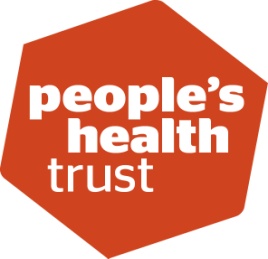 